HOW GOOD IS YOUR ENGLISHPREVERJANJE ZNANJAComplete the sentences with one of these words:                                     ____/7Dopolni povedi. Izbiraj med:    yesterday           on             at            in           ago             last              whenMy brother's birthday is______________ winter. ______________month he had a big party. The party didn't finish until late____________night. My birthday is coming up very soon. It is _____________November, 24th.My neighbours were in the USA two years _________________ .       His mum drove him home  _________________ afternoon.  My father usually reads a newspaper _________________ he comes home.Complete the sentences with the correct forms of the verb »be«. Mind the tense.                       (Dopolni povedi z ustreznimi oblikami glagola »BITI«. Pazi na čas.)                                       _____/9Today……………………Christmas day and my family and I…………………….at home. It……………………….Christmas Eve yesterday and we…………………..in town shopping for presents. It …………………..quite warm yesterday but today it…………………..very cold. We ………………….all nice and warm because there………………….a big fire in the living room. I like Christmas and I…………………… very happy today.Write the questions for the underlined words. (Vprašaj po podčrtanih besedah.)                                                          1. The Bells left for London at 7 o'clock.  _____________________________________	2. They travelled to school by bus.   __________________________________________3.  My father worked all day yesterday. ________________________________________4. My parents were in Paris last week. __________________________________________5. They built a big house. ____________________________________________________6. John called Judy yesterday.  ___________________________________________________/6Complete the sentences with affiramtive(+) verbs, questions (?) or negatives (-)      (Dopolni povedi z nikalno, vprašalno ali trdilno obliko.)                                                           ______/50.    I didn't take the bus to London. ( the train +)  I took the train.The bus stopped in London, but ( Leeds ?)  __________________________________I learnt English but ( Maths -) _____________________________________________I didn't buy any bread but ( the milk +)  _____________________________________I saw Tom but ( Lucy -) _________________________________________________I drank your juice. ( my milk ?) ___________________________________________Complete the dialogue using the correct form of the verbs in brackets.    _____/10                       (Dopolni dialog s pravilnimi oblikami glagolov v oklepajih.)A:  That's a beautiful piece of jewellery, Helen. Where __did__ you __get__ (get) it?B:  My father___________________(give) it to me for my last  birthday. He__________________(tell) me the ring____________________(be) very old.A:  ________________he_________________(show) it to anyone?B:  Yes, he_____________________(go) to the museum and__________________(speak) to Mrs Scott.A:  And what_________________she__________________(say) about it?B:  She thinks the ring is very old. People___________________(wear) jewellery like this about 600 years ago.A:  Wow, that's great! __________________your father________________(look) for other things in the garden?B:  No, he____________________(not want) to disturb the beans and potatoes!Choose the right verb, put it in the Simple Past and fill in the blanks.       ____/10                                                        (Dopolni besedilo. Izbiraj med sledečimi glagoli in jih postavi v preteklik. Pazi, glagolov je več kot je potrebno.)            be           buy            cost                drink                 drive             go meet           pay           see                 sit               tell                     walk          Yesterday morning we ……………….to the market. Father……………………us there in the car. At the market, Mother……………………some fruit and vegetables. I …………………….some birds that I wanted to buy. They……………………..a lot of money. Mother………………………me they………………………too expensive. Then we………………………some friends and we all went to a café. We ……………………at a table outside and…………………………orange juice.Complete the sentences using the correct form of the verbs in brackets.  Mind the tense. (Dopolni povedi s pravilnimi oblikami glagolov v oklepajih. Pazi na čas!)                   ______/10Last year we  _______________(be) in Spain.Annie ________________(not/come) from Sweden.Carl _________________(play)  football every Tuesday.My sister and I __________________(watch) television yesterday.I ____________________ (not/drink) all the wine two days ago.I ____________________(study) hard for the exam.Doctors ______________________(work) in a hospital.                                                                          ___________ you ________________ (see) him yesterday?They ___________________(move) to London last summer. ____________she ________________(speak) four languages?Write the correct words.                                                                               ____/12Name three types of holiday:  ________________________________________________Name three holiday accommodations:  _________________________________________Name three holiday activities:_________________________________________________Name three things you need on a journey abroad:__________________________________Complete the text with the verbs from the box. There are two words too many.Dopolni besedilo z besedami iz okvirčka. Dve besedi sta odveč.AIRPORT         PASSPORT      TRY THE LOCAL FOOD          GUIDEDELICOUS       SIGHTSEEING     LUGGAGE      LANDS     SUNBATHING   LUXURIOUS       TAKES OFF     PASSANGER        TERRIBLEEvery year I go on a holiday somewhere abroad with a plane. My wife packs my _____________ and we go to the ______________. When I get there I ____________ and show my ticket. They also want to see my _________________ .I’m very happy if the plane _______________ on time and it’s not delayed.When the plane _____________ my wife and I go immediately to the beach. After a few hours of __________________ and swimming we go and settle in our hotel which is usually very _________________ and the food is absolutely _________________The next day we go _______________________. Sometimes we just take a map with us or we go around different places with a _______________.                                                                                   _____/11Explain the words. Razloži besede.                                                                                      _____/7Half board   _____________________________________________________________Youth hostel   ____________________________________________________________Luggage    ________________________________________________________________Flight    ___________________________________________________________________Polluted   ___________________________________________________________________Crowded ___________________________________________________________________Tent   __________________________________________________________________Complete the text with the verbs from the box. There are two words too many.Dopolni besedilo z besedami iz okvirčka. Dve besedi sta odveč.                                                                _____/11interesting             burnt           camping           strange        walk          vet             made      river            bored                discovered                  noise                village           sandy         What did you do last holidays?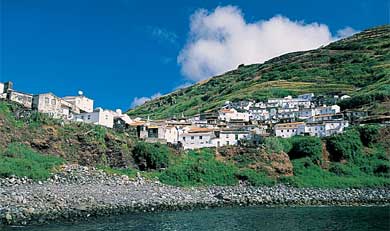 Last Summer, Rita and Tiago, Clara’s cousins, had very __________________ holidays. They went _______________ in the mountains in the north of Portugal. They spent a wonderful time there. They usually got up early in the morning with the birds singing. Before breakfast they went for a __________________. Then, they ______________ coffee and ate toast with butter. When they felt very hungry they also had milk and cereals.Sometimes they went to the __________________ where they bought what they needed.During the day they were never _________________. They played cards and other games, they swam in the ___________________, they played guitar or listened to music. They were surprised at being so happy without a TV set and the noise of the city. They even had a __________________ adventure. One day they _________________ a cave. They were inside when they suddenly heard a strange _______________________ that sounded like a baby crying. They continued going down the cave and they found a baby eagle with a broken wing. They carefully took it to the park ________________________.